TABLE OF CONTENTSI.	PURPOSE	2A.	Background Information	2B.	Eligibility Requirements for the LEA or School	2C.	Project Description and Requirements	3II.	CRITICAL DATES FOR APPLICANTS	9A.	Informational Webinar	9B.	Requests for Additional Information	10III.	OVERVIEW OF REQUIRED APPLICATION MATERIALS	10A.	The Application Requirements	10IV.	APPENDIX	11A.	Description - Community Partnership Phases of Work	11B.	Selection Criteria	16C.	Eligibility Criteria Chart	17D.	Lists of Eligible Zip Codes	20Community Partnerships Grants Letter of InterestApril 6, 2018TO THE ADMINISTRATOR ADDRESSED  Re: Request for Competitive Letter of Interest (LOI) for Community Partnerships Grants PURPOSEThe Texas Education Agency is preparing to award Community Partnership grants to Texas local education agencies (LEAs) to support the creation of innovative school and community partnerships. The grants will provide support and technical assistance to schools and community partnerships for wrap-around and holistic services for students. Grantees must work with technical assistance providers on a state approved list to plan and implement innovative and educationally sound ideas that contribute to the achievement and well-being of students. This collaborative approach will increase the community’s ability to effectively serve and support students and their families. Eligible applicants are LEAs, including districts, open enrollment charters and educational service centers (ESCs), that support schools deemed eligible by the criteria identified in this Letter of Interest.  While an individual school is not eligible to apply directly to the grant, the grant funds are intended to directly support the schools that meet the program’s eligibility criteria. Background InformationConsistent with the General Appropriations Act, 85th Legislature, Texas Education Agency Rider 43 Student Success Initiative, the Texas Education Agency (TEA) will award grants to schools with high percentages of students who do not perform satisfactorily on relevant state assessments, and serve the most struggling neighborhoods, as determined by the Commissioner of Education. The schools receiving these grants must implement a comprehensive support program that increases the number of students performing on grade level by leveraging academic, community, and governmental supports. Awards shall be prioritized based on applications that demonstrate a commitment to improved student outcomes on clearly identified performance measures.  These predefined performance measures are included in this Letter of Interest. Eligibility RequirementsThe rider requires the grants to serve schools in the most struggling neighborhoods. Therefore, only a subset of schools within an LEA will be eligible to be a part of the community partnership.  TEA’s eligibility methodology is based on zip codes because they are the closest proxy TEA has for identifying neighborhoods with academically struggling schools.  Eligibility may be determined as follows:Schools physically located in zip codes with over 85% of students enrolled in free and reduced priced lunch are automatically eligible for the grant.  A list of eligible zip codes is provided in the appendix. Schools that are not physically located in eligible zip codes may become eligible if they serve a high enough percentage of students being sent to or received from any school that falls in an eligible zip code.  A list of detailed rules and examples is included in the appendix.Schools that are not eligible based on either of the above requirements, but are still considered by the LEA to be in the same community as an eligible school, may become eligible based on submission of a strong justification by the LEA.Given many LEAs oversee schools located across numerous zip codes, an LEA is eligible to submit up to three separate responses to the LOI, one for each distinct community, or group of schools, eligible for the grant.  Applicants should review the implementation model options and the eligibility criteria details to determine which schools should be included in one application.The rider also requires grants to be awarded to schools with high percentages of students who do not perform satisfactorily on state assessments.  Therefore, LEAs will receive priority points for each school included in the application for the following reasons:Did not meet accountability standard for Index 1: Student Achievement scores.Focused on improving Early Childhood Education outcomes An eligibility chart is provided in the appendix to help applicants determine which schools are eligible to be a part of the community partnerships initiative.  A list of eligible zip codes is also provided in the appendix. Project Description and RequirementsThe grant is designed to provide support, leadership, and guidance to designated schools and their communities to ensure fidelity of implementation and innovation for community partnerships. The following sections provide applicants additional information.Grant Phases and FundingFunding will be distributed according to the following three grant phases.Planning Phase – The TEA will select at least eight communities to receive up to $350,000 in initial Planning Grants. Implementation Round 1 Phase – Of the communities with planning grants, the TEA will select at least six communities to receive up to $1,000,000 in additional funds for Implementation Round 1 Grants.  The TEA will select communities based on the quality of planning phase performance tasks and the ability to show progress toward the predetermined outcomes.  Additional information on required performance tasks is included in this document. Implementation Round 2 Phase - Of the communities who receive Implementation Round 1 Grants, at least four will receive up to $425,000 in additional funds for Implementation Round 2 Grants.  The TEA will select communities based on the quality of performance tasks in the Implementation Round 1 phase of the grant as well as evidence of progress related to the predetermined outcomes. Grant Funding TimelineThe following visual represents the expected timeline of the grant phases described above.  The timeline is an estimate and is subject to change by TEA.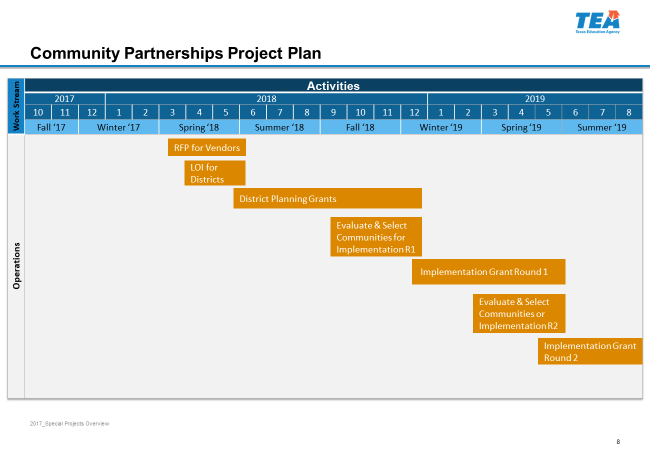 The major phases included in the visual are as follows:Letter of Interest to be released in Spring 2018Planning Phase: From grant LOI award - Fall 2018Implementation Round 1: From Fall 2018 – end of Spring 2019Implementation Round 2: From Spring 2019 – August 31, 2019Communities should not plan to have funding beyond these three phases ConferencesThe TEA is currently planning to host the following conferences throughout all phases of the grant.  The conference list of activities and dates are subject to change at the discretion of the TEA.  Grantees are expected to attend all conferences. In addition to conferences, grantees may be required to visit at least one, TEA approved, school site that represents an exemplar model of the type of community partnership the grantee seeks to build.Implementation ModelsTEA has outlined the following four implementation models communities can select from as part of the initiative. The Texas Education Agency will not provide prescriptive outlines of how communities should accomplish the work, which will be left to local decision making and innovation.  The applicants shall, however, provide a clear description of the implementation approach they seek to execute when they submit the Letter of Interest.  There will be space to do this in the LOI application forms. Applicants may select from the models below:Grade Band - Districts are seeking to improve outcomes in one or more grade bands, inclusive of Pre-K, serving students across multiple schools in the designated community.Feeder Pattern Improvements – Districts are seeking to improve outcomes in a feeder pattern, inclusive of Pre-K, serving students across multiple schools in the designated community. Utilizing Unused Space – Districts seeking to leverage unused community spaces to provide education-related services (free Pre-K, ECE after-school programs, etc.)  Other Areas of Innovation – Communities can propose an alternative area of focus they believe best meets the needs of 	their specific community and allows for the predetermined outcomes to be achieved.Program Metric Descriptions and GoalsThe Texas Education Agency has selected a set of predetermined outcomes to clearly outline the expectations of a successful program. The LEA must determine, and specify in their proposal, the category in which they choose to be measured.  All partners are expected to work together to achieve the stated goals in the selected category. While these outcomes are required to be considered a successful program, schools and community partners will have the flexibility to determine how outcomes will be achieved through different partnership strategies and approaches. Results must be tracked on a secure web-based tool, so all community partners have access to the data dashboard.  TEA reserves the right to require grantees to use a single software vendor to support outcomes tracking and reporting.Required Use of TEA Approved Technical Assistance Providers Selected LEAs, and their community partners, will be required to complete a set of performance tasks during each phase of the grant to demonstrate progress towards outcomes.  These performance tasks will be evaluated by TEA, or a TEA approved vendor, prior to the end of each phase to determine which grantees receives the next round of funding.To ensure grantees are completing the performance tasks with high fidelity, the grantees will be required to use a portion of the grant award to hire vendors on a state-approved list.  Grantees may choose which vendors on the state approved list they want to hire as well as the specific performance task the vendors should help support.  Ultimately, the technical assistance received by grantees should help schools identify, plan, and implement innovative and educationally sound ideas that contribute to the improvement of school achievement.  While grantees have flexibility to determine which vendors on the list they work with, and how they plan to work with them, grantees must obtain written TEA approval on their plan to engage technical assistance providers.These technical assistance providers may include, but are not limited to, educators, direct service providers, social service or non-profit leadership, businesses, healthcare professionals, parents, community stakeholders, members of faith-based organizations, and others. The TEA is currently in the process of identifying the state approved vendors through a Request for Qualifications process.Once TEA selects the state-approved vendors, a list will be provided to the selected LEA grantees.  Grantees will work directly with the vendor to outline the statement of work that meets their specific needs.  LEAs may have multiple options for how to procure services with state approved venders, including the following:LEAs may contract directly with vendors to obtain technical assistanceLEAs may outsource the procurement process to their local ESCLEAs may outsource the procurement process to ESCs identified by the state to oversee procurement services for all granteesTEA reserves the right to require grantees to outsource procurement to a state approved ESC.  If TEA requires this method, it will be communicated to grantees prior to grant award.For the Planning Phase of the Community Partnerships Initiative, each grantee will be required to spend $200,000, of the allocated $350,000, to hire technical assistance vendors on the state approved list to support the completion of the required performance tasks. Grantees will have discretion over which activities vendors support, based on the specific needs of their community. For Implementation Round 1 of the Community Partnerships Initiative, each grantee will be required to spend $200,000, of the allocated $1,000,000, on technical assistance vendors on the state approved list. For Implementation Round 2 of the Community Partnerships Initiative, each grantee will be required to spend $100,000, of the allocated $425,000, on technical assistance vendors on the state approved list. Grantees will have discretion over which activities vendors support, based on the specific needs of their community. Overview of Key Performance TasksThe following performance tasks are required by the grantees. Planning Phase Performance TasksCurrent State SWOT Analysis (Strengths, Weaknesses, Opportunities, and Threats)Estimate Size and Scope of Impacted PopulationNeeds Assessment & Root Cause Analysis Assessment and Mapping of Existing Resources/Assets and Work Completed To-DateOverview of Community Interests and StrengthsAssessment of Existing Barriers to ChangeCollective Action Network DevelopmentDevelop Process to Involve Community MembersIdentify Appropriate PartnersBuild Initiative Steering CommitteeIdentify and Train Effective “Backbone Organization” Define Roles and Responsibilities Across Network PartnersFormalize Partnership Commitments (including signed Memorandums of Understanding)Set Performance Expectations Across NetworkVision Setting / Developing Theory of ActionVision SettingLogic Model DevelopmentDescription of Strategies to Meet Pre-Defined Outcomes (include a description of what will be provided to whom within defined community)Implementation Performance Tasks:Data-Driven Performance Management Establishing Community Agenda – Needs Assessment and Data-Driven Decision MakingDefining Common, Accessible, Measurable Performance Metrics Web-based Dashboards and Scorecards Data Usage - Compile, Analyze and Use Population Level Data & Indicators Benchmarking Performance - Process for Progress MonitoringMessaging/Branding StrategyCommunication Strategy Branding Internal/External Messaging (e.g., website, video, social media presence, etc.)Storytelling Sustainability PlanSustainability Planning (Long-term Roles, Responsibilities, Financial Support, etc.)Fundraising PlanLeveraging Community Resources Budgeting SupportAligning Long-term Incentives Launch Performance Management RoutinesImplement Data-Driven Performance Routines to Track ProgressBuild Infrastructure to Support Ongoing Data Management and AnalysisOngoing Collective Action SupportIterative Strategic Planning Addressing Barriers/ChallengesFacilitation Support (e.g., Community meetings, Steering Committee meetings, etc.)Provide Communication SupportEngaging Influencers (e.g., advocacy organizations, business leaders, civic leaders, faith-based community, elected officials, healthcare providers, law enforcement leaders, philanthropies, parents, etc.) Fundraising SupportCommunity Event PlanningMarketing and BrandingProvide Leadership and Community TrainingProgram Training (e.g., recruitment, hiring, retention, budgeting, advocacy, etc.)Data-Driven Performance ManagementCross-Sector Leadership TopicsWorkplace Coaching (e.g., building teams, management skills, etc.)Change Management Provide Racial Equity & Access TrainingStrategic Approach to Addressing Race & Racism Social Determinations of Health Culturally Responsive Strategies Please Note: The bullets under each individual performance task are intended to be a guide for communities to determine what they need most.  The bulleted subset of items is not designed to be a comprehensive list of activities required to complete the overall performance tasks.Matching FundsLEAs seeking to obtain the Round 1 Implementation Grant must raise matching funds totaling at least 20% of the implementation Round 1 grant award.  Matching funds can be provided by any community organization but must be used to directly support the Community Partnerships initiative. Grantees must submit signed MOUs at the end of the planning phase to demonstrate its ability to successfully raise the matching requirements.CRITICAL DATES FOR APPLICANTSPlease review the critical dates below in the chart below and follow the submission instructions listed for each step. TEA will review the responses to this Letter of Interest and select up to 8 LEAs to apply for planning phase grants. Successful proposers will be contacted regarding timeline, decision points, and next steps.If any assistance is needed, please contact specialprojects@tea.texas.govInformational WebinarThe purpose of the webinar will be to discuss the key programmatic requirements of the Community Partnerships grants proposal, provide an overview of the project vision, eligibility requirements, and respond to the questions that were received in writing by the due date stated above. The webinar is for informational purposes and will be held on April 23, 2018, from 3:00 P.M. until 4:00 P.M. at Registration URL:https://attendee.gotowebinar.com/register/3854158080824647170The webinar will be open to all LEAs eligible to apply to the grant. Requests for Additional InformationTo ensure that no prospective proposer may obtain a competitive advantage because of acquisition of information unknown to other prospective proposers, any additional information, that is different from or in addition to information provided in this LOI will be provided only in response to written inquiries. The TEA will not be bound by any communication with Proposers other than the written addenda issued by the Agency.OVERVIEW OF REQUIRED APPLICATION MATERIALSThe Application RequirementsThe application templates are included as attachments in the “To The Administrator Addressed Letter.” Please be sure to complete all attachments which are outlined in the bulleted items below. TEA will require that all parts are submitted for the application to be considered complete.All selected grantees must adhere to the following requirements of the grant:Comply with any additional general requirements from TEA to ensure grantees are working towards the predetermined outcomes for the projectWork with at least three partners through the duration of the grant.  Of the three partners, at least one must be a community partner and one must be a government partner per Rider 43 Use the minimum required funds outlined in this grant to purchase technical assistance support from the TEA state-approved list of vendors.  Grantees must obtain written approval of its plan to work with technical assistance providers.Complete all performance tasks outlined in the grant.  Each performance task is only considered complete once approved by TEA or a TEA approved designated reviewerAttend all TEA sponsored conferences held during the duration of the grantCooperate with the TEA to share promptly any and all data when requested including completing program evaluation at the conclusion of the grant Grantees must designate and provide a Project Manager who will be available to dedicate at least 50 percent of his/her time to implementing the plan, including but not limited to, overseeing TEA required performance tasks, coordinating with community and government partners, and completing all other TEA project requestsLEAs receiving the Community Partnerships Round 1 Implementation Grant must raise matching funds of at least 20% of the Round 1 Implementation Grant award.  The matched funds must be spent directly on the Community Partnerships initiative.APPENDIXDescription - Community Partnership Phases of Work 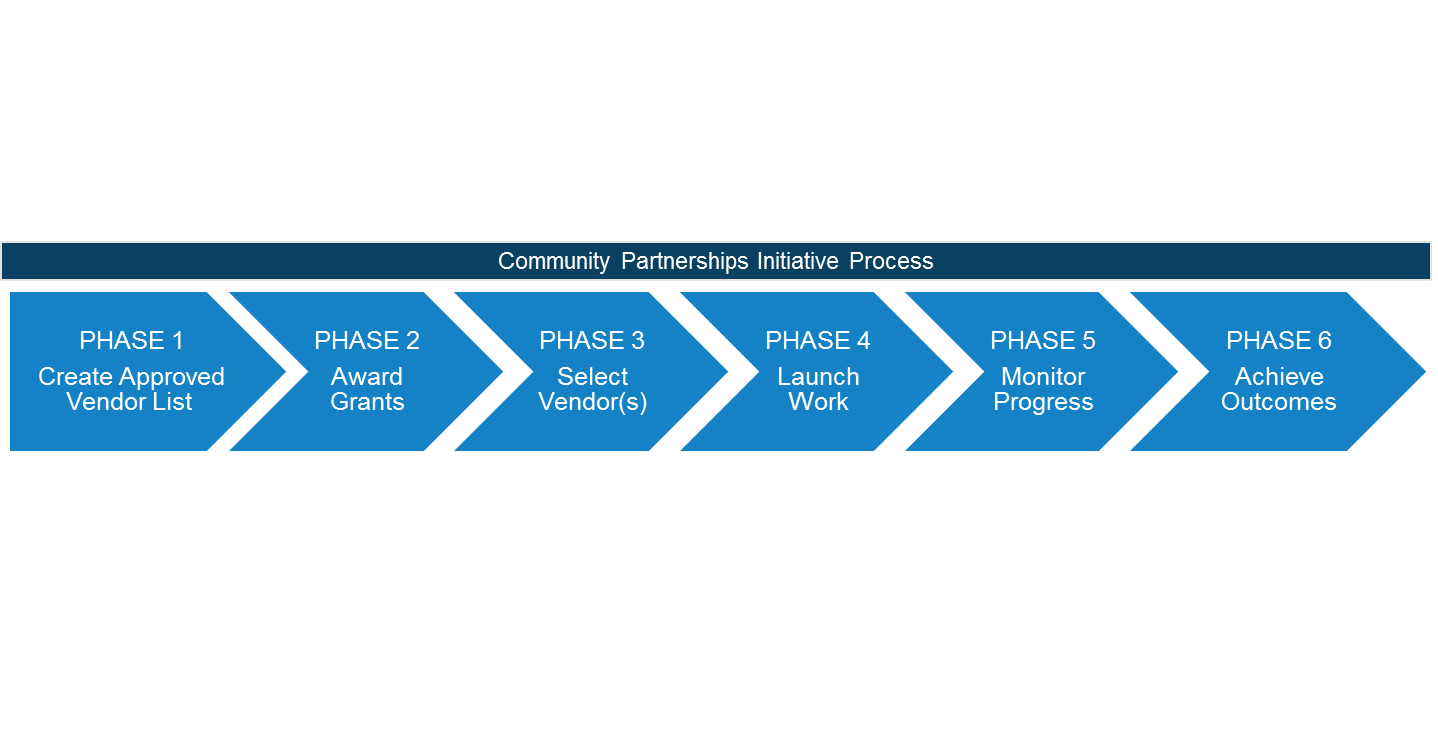 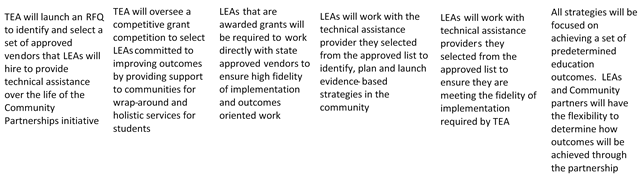 Phase1: Creating Approved Technical Assistance Vendor ListTEA will identify and select through a Request for Qualifications (RFQ) process a set of vendors it believes are qualified to provide high-quality technical assistance services to the Community Partnerships grantees.  LEAs will be required to select a vendor from the TEA state-approved list to support the work they propose to accomplish in their grant applications.Phase 2: Awarding District and School GrantsTEA will oversee a competitive grant proposal process for LEAs and at least eight communities will be awarded Planning Grants.  The goal of the grants will be to support schools in communities that are providing wrap-around services to meet students’ needs and ultimately improve educational outcomes.  TEA recognizes students have unmet needs outside of the classroom which will likely require LEAs to partner with other organizations to address these issues.  Therefore, TEA seeks to support communities interested in building partnerships and creating strategies that require the capabilities of multiple organizations to address the root cause of the problems students are facing in their lives. TEA will host an initial Planning Phase conference in Fall 2018.Levels of Community Readiness and Type of GrantTEA understands each community is at a distinct stage in its readiness to create partnerships that address community needs and create outcome-oriented solutions.  All LEAs awarded the initial Planning Grant funding must assess their level of community readiness and develop contextually appropriate plans to prepare to launch the initiative.  An example of levels of community readiness is outlined below.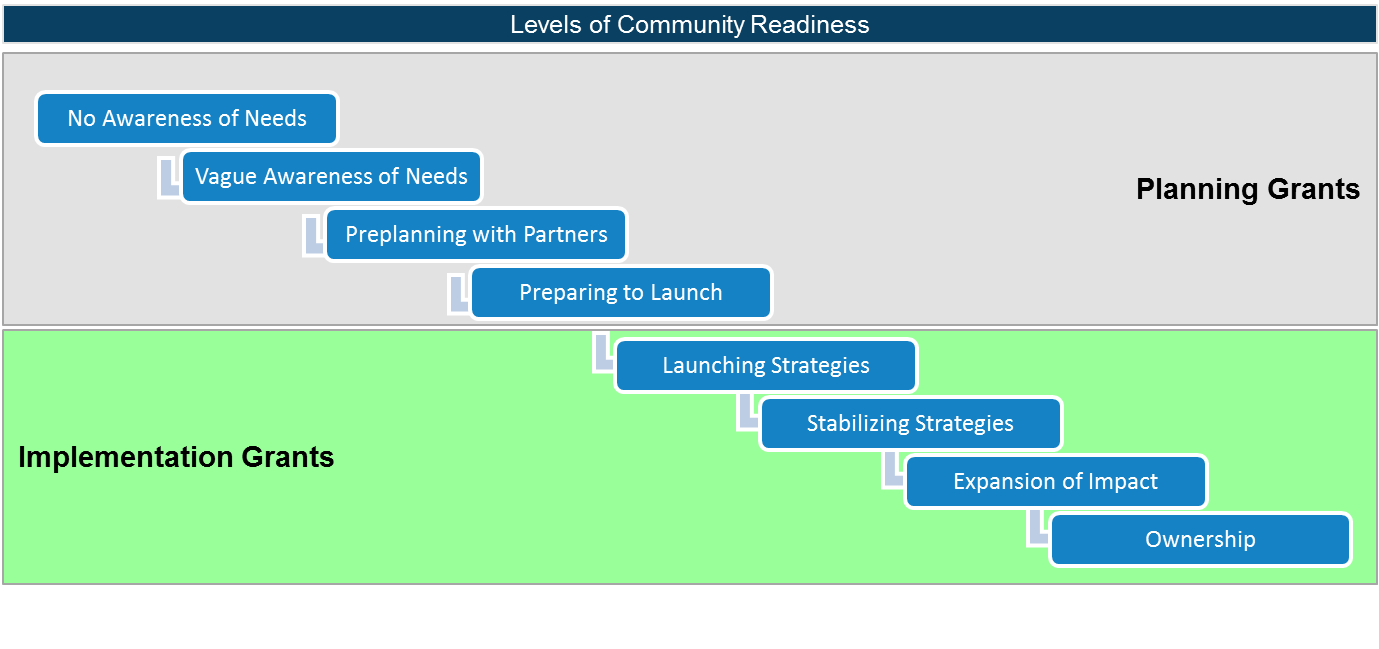 Source: Graphics adapted from the Community Readiness Toolbox at the University of KansasWhere communities fall on this scale should indicate 1) what planning is necessary to prepare to launch the initiative, and 2) the sets of activities they need to focus on with technical assistance providers to achieve student impact throughout all grant phases.  The Texas Education Agency envisions working alongside selected applicants from the initial planning phase through multiple rounds of implementation.  TEA will launch the initiative by selecting communities to be part of the process that both 1) meet the eligibility requirements to apply, and 2) submit high-quality applications based on grant criteria.Entry Point for Community Partnership Grants:  All LEAs selected for initial participation in this grant will begin at the Planning Phase of the Community Partnerships grant. The TEA will review the applications and select at least eight communities to receive up to $350,000 in Planning Grants funding.  The selected communities will go through the planning process to deliver a set of pre-established performance tasks. Upon completion of the Planning Phase, TEA will select at least six of these communities to award grant funding of up to $1,000,000 for Implementation Round 1 Grants.  The TEA will select communities based on the quality and feasibility of the performance tasks in the Planning Phase of the grant.  Of the six communities that receive Implementation Round 1 Grants, the TEA will select at least four of these communities to award grant funding of up to $425,000 for Implementation Round 2 Grants.   The TEA will select schools in communities for the Implementation Round 2 Grants based on the quality and feasibility of the performance tasks in Implementation Round 1 grant phase, and on the community’s ability to demonstrate progress towards the predetermined outcomes.The visual “Phases of Grants” representation for the amounts and types of funding of this process is included below: 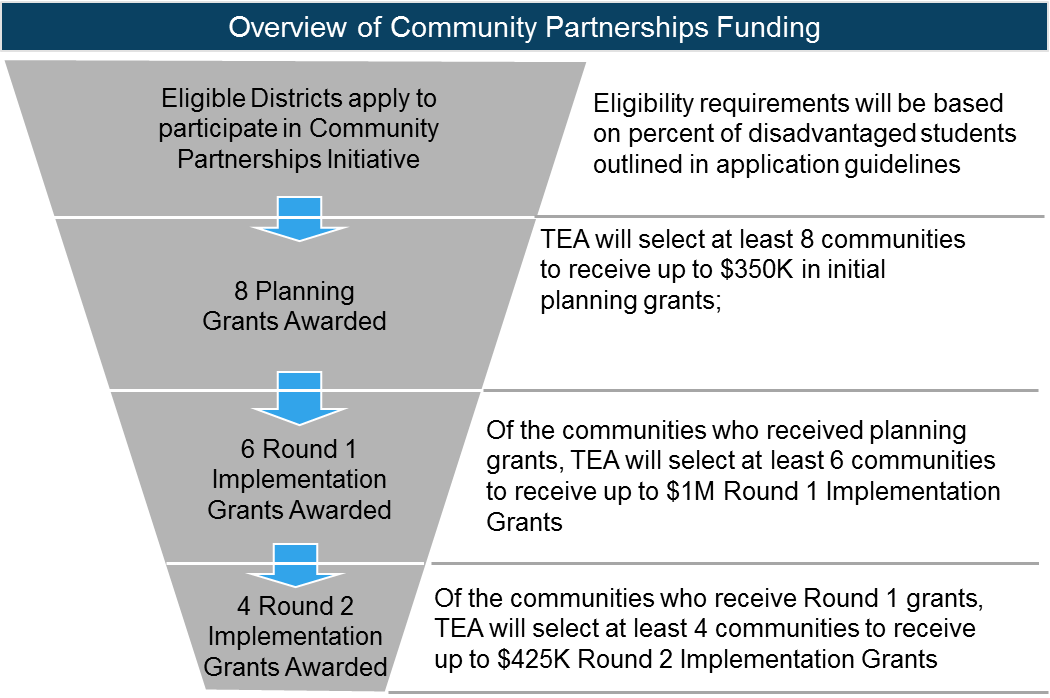 Grant PeriodLetter of Interest (LOI) to be released in Spring 2018Planning Phase: From date of grant LOI award - Fall 2018Implementation Round 1: From Fall 2018 – end of Spring 2019Implementation Round 2: From Spring 2019 – August 31, 2019Communities should not plan to have funding beyond these three phases Approach to implementationTEA has outlined the three implementation models that communities can select from as part of the initiative.  LEAs must indicate which model will be used in the application.Grade Band Improvements – Districts seeking to improve outcomes in one or more grade band(s), inclusive of Pre-K, serving students across multiple schools in the designated community.Feeder Pattern Improvements – Districts seeking to improve outcomes in feeder patterns, inclusive of Pre-K, serving students across multiple schools in the designated community.Utilizing Unused Space – Districts seeking to leverage unused community spaces to provide free education related services (e.g., free Pre-K, afterschool programs, etc.).Other Areas of Innovation – Communities proposing an alternative area of focus they believe best meet the needs of their specific schools and students. Grantees will not have prescriptive outlines for how to accomplish the work but will be held accountable to a predetermined set of outcomes for students.  Each LEA will have the flexibility to determine how the agreed upon outcomes can be achieved through innovative strategies.LEAs will be required to clearly outline which implementation model they are selecting or provide a clear description of another implementation model they wish to undertake, as part of the Community Partnerships Initiative application.  Grant applicants must also provide a rationale as to why they believe the model is best suited for their community. A district may submit up to 3 different grant proposals if it has multiple schools in an eligible zip code or has multiple eligible zip codes. While districts will determine how they plan to accomplish the work, they will still be required to adhere to some general grant policies. First and foremost, grantees must design programs to achieve a predetermined set of outcomes.  These are discussed further in Phase 6 of the process “Achieving Outcomes.” Phase 3: Selecting a Technical Assistance VendorThe Texas Education Agency selects up to 8 communities that will receive the initial planning grant, and these communities must immediately prepare to launch the work of the initiative.  Each community will be required to spend a portion of the grant money in each phase of the Community Partnerships initiative to hire technical assistance providers. These technical assistance providers will appear on the TEA state-approved list of vendors to support schools with strategic planning and execution of activities to achieve the predetermined outcomes of the grant.Phase 4: Launching Community Partnerships WorkLEAs will work with the technical assistance providers they selected from the TEA state-approved list to launch the planning and implementation work with community partners.  School communities should understand that the technical assistance support provided will vary based on where school communities fall across the different readiness levels.  This support will allow the collaborative effort of services to be responsive to the unique needs of each school community based on its local context.Grantees will be required to attend a set of conferences throughout the grant life cycle. The facilitation of conferences and activities are designed based on the overarching needs of the grantees as deemed necessary by the TEA.Phase 5: Monitoring Fidelity of ImplementationLEAs will work with the technical assistance providers they selected from the TEA state-approved list to ensure they are meeting the Fidelity of Implementation (FOI) as required by TEA.  These interim implementation metrics will be central themes of this project to ensure the community partnerships initiative can achieve the final goal of improving outcomes for students. 

Grantees will develop a set of agreed upon FOI metrics with TEA.  Failure to meet these metrics may result in grantees not being selected to receive the next phase of grant funding.The identification of these FOI metrics will serve as a guide for the project and the grantee. With support from the technical assistance provider, regular progress reports to TEA are expected. The exact dates and times for reporting will be developed between the grantee, the technical assistance providers, and TEA.  During implementation, it is very likely that reporting periods will be every two weeks.  The goal of tracking these FOI metrics is to ensure grantees, and technical assistance providers are taking the appropriate actions to remain on track towards achieving the predetermined education outcomes discussed in the next section – Phase 6. More information on FOI metrics can be found in the application at the end of this document.Phase 6: Achieving OutcomesAll LEAs must achieve a set of predetermined education outcomes described below in this section.  While these outcomes are required, community partners will have the flexibility to determine how outcomes will be achieved through different partnership strategies and approaches. The TEA has selected a set of minimum required metric descriptions and predetermined goal outcomes in advance to depict expectations of a successful program. LEAs applying must specify which outcomes all partners are committed to achieving, and how they intend to accomplish these goals with their set of proposed implementation strategies. The predetermined outcomes are outlined in Section I, Part C, Category 5 of this document. LEAs will have the autonomy to determine how the community will achieve the predetermined outcomes. Interim benchmarking data outcomes must be tracked on a web-based tool so all school community partners have access to the data dashboard.Selection CriteriaProposals will be selected based on the ability of each Proposer to carry out all the requirements contained in the Letter of Interest.  The following diagram shows the scoring criteria and associate points that will be used to review responses to the Letter of Interest.Eligibility Criteria ChartOnly a subset of schools within an LEA will be eligible to apply given the rider requires grants to be awarded to schools in the most struggling neighborhoods.  Based on this intent, TEA’s eligibility methodology is based on zip codes, given they are the closest proxy TEA has for identifying neighborhoods of struggling schools.  A school is eligible if it meets at least one of the following three criteria outlined in the chart below.  This chart is provided to help the LEA determine which schools are eligible for the grant based on the eligibility criteria and the implementation model selected.The following chart includes a list of potential questions applicants may face when determining whether a school is eligible.  TEA has provided a list of responses to these questions to help guide applicants through the process of determining eligibility.  While this list of questions does not provide exhaustive examples, it is intended to provide clarity for decision making purposes by the LEA.Lists of Eligible Zip Codes The follow assumptions were made to determine the zip codes on the eligibility list:The chart below includes a list of eligible zip codes by district or open enrollment charter school.  If a school is physically located in one of these zip codes, it is eligible based on Criteria 1.  ItemDescriptionDescriptionParticipantsLocationEstimated TimingTiming Rationale1Conference 1: Partnership PlanningReview planning phase expectations and performance tasks; discuss launch of partnershipsFull GroupAustinFall 2018Bring together Planning group2Conference 2: Implementation Best PracticesReview best practices; discuss barriers to dateFull GroupTBDSpring 2019Bring together R1 Implementation group3Conference 3: Sustainability PlanningEnhance sustainability plan as grant nears completionFull GroupTBDSummer 2019Bring together R2 Implementation group4Site VisitsVisit TEA approved school that represents an exemplar model Individual GranteesTBDTBDDetermined based on local contextCategoryMetric Description GoalEarly ChildhoodPercent of 3- and 4- year old children accessing high-quality PK programs  Percent increase in the capacity of new or existing high-quality programs made availablePercent of participating students who are kinder-ready, compared to peersGoal: 10% increase
 Goal: 10% increase
Goal: 75% kinder-readyElementaryPercent of 3rd and 5th graders who are proficient/meets on STAAR Reading and Math Goal: 50% proficient/meetsMiddlePercent of 8th graders who are proficient on STAAR Reading and Math; Percent of 8th-grade students entering high school with completed high school plans.Goal: 50% meets or higherGoal: 90% of students with a high school planHigh SchoolPercent of high school students with documented plan for post-secondary; Percent of high school students passing at least three EOC testsGoal: 80% of students with post-secondary planGoal: 90% passingDATEEvent04/18/2018Last day to submit written questions about Community Partnerships grant, no later than 5:00 P.M., CT; Send questions to specialprojects@tea.texas.gov with subject line: “CP – LOI Question <DISTRICT NAME>”04/23/2018Webinar for LEAs on April 23, 2018, from 3:00 P.M. CT – 4:00 P.M. CT; Register for webinar at the following URL: https://attendee.gotowebinar.com/register/385415808082464717004/25/2018TEA responses to submitted questions from the webinar posted04/26/2018Notice of Intent to Submit a Response (Attachment 2A) due to the TEA no later than 5:00 P.M., CT; Send notice to specialprojects@tea.texas.gov with subject line: “CP – LOI Notice of Intent <DISTRICT NAME>”04/30/2018Applicant responses (Attachments 2B, 2C and 2D) due to the TEA no later than 5:00 P.M., CT; Send to specialprojects@tea.texas.gov with subject line: “CP – LOI Response Forms <DISTRICT NAME>”05/2018Evaluation and selection process Fall 2018Planning Conference in Austin for granteesItemCommunity Partnerships Grant Scoring CriteriaPossible Points 1Quality of Program Description501.1Clearly articulated project goals and target outcomes 101.2Clearly articulated implementation model and supporting rationale  101.3Describes the strategies within the implementation model to support goal attainment101.4Describes current performance tasks completion and plans for deeper implementation101.5Describes community partnerships that will support addressing priorities based on the needs assessment.102Community Partnerships Initiative Planning302.1A detailed description of completed activities in preparation for the planning phase of the Community Partnerships Initiative102.2Clearly articulated project plan depicted over time with clear milestones and deliverables102.3A description of the management structures and tools to monitor milestone progress and completion103Quality of Management Plan403.1Description of the leadership support structure that will ensure program implementation103.2Describes how stakeholders will be including in executing the initiative103.3Describes the resources that will be used to match grant funding 103.4Describes how the LEA will sustain the program beyond the grant life cycle104Quality of Data Collection and Program Evaluation204.1Appropriateness of proposed fidelity of implementation metrics 104.2Process for collecting and reporting formative and summative data to local stake holders and to the Texas Education Agency105.0 School Commitment405.1Alignment of school mission and vision with the goals of the grant initiative 105.2Rationale for how Community Partnerships fits into its overall strategies for school improvement 105.3Describes how Community Partnerships initiative will improve achievement levels 105.4Describes its campus leadership personnel and other resources that will support implementation of Community Partnerships. 10TOTAL180Eligibility Criteria for School (A school is eligible if it meets at least one of the following three criteria)Eligibility Criteria for School (A school is eligible if it meets at least one of the following three criteria)Eligibility Criteria for School (A school is eligible if it meets at least one of the following three criteria)General CriteriaCriteria 1: Inside of Approved Zip Code A school physically located in one of the zip codes included on list provided TEA in appendix is eligible for grant.  This list includes zip codes where over 85% of students are enrolled in free and reduced lunch.Criteria 2: Outside of Approved Zip Code Schools that are not physically located in eligible zip codes may become eligible if they support a high enough percentage of students being sent to or received from any school that falls in an eligible zip code.  Criteria 3: Other rationale
Schools that are not eligible based on either of the above requirements, but are still considered by the LEA to be in the same community as an eligible school, may become eligible based on a strong justification by the LEA.Additional Eligibility Details Related to Applicant's Selected Implementation ModelAll Implementation Models:This eligibility criteria applies to all schools, regardless of the community’s selected implementation modelIf Applicant Selects Feeder Pattern Model: If school in approved zip code receives at least 10% of students from a school located outside of an approved zip code, then the school outside of the zip code becomes eligibleIf Applicant Selects Grade Band Model: If a school outside an approved zip code sends at least 50% of students to a school located in an approved zip code, then the school outside the zip code becomes eligible If a school outside of approved zip code receives at least 50% of its students from a school located in an approved zip code, then the school outside the zip code becomes eligibleIf Applicant Selects Unused Spaces or Other Innovative Model:If a school does not meet Criteria 1 or Criteria 2, applicant may provide a rationale as to why school should be considered eligible by TEAAn individual school will only be approved using Criteria 3 if majority of schools included in applicant’s proposal are approved using Criteria 1 or Criteria 2Applicant must describe how schools proposed under Criteria 3 meet the intent of grant to serve struggling schoolsApplicant must describe why school should be considered eligible given it does not meet Criteria 1 or Criteria 2TEA has right to determine if applicant’s proposed school is eligible based on its Criteria 3 rationale Potential Questions:TEA Responses:Can a school that is paired with a TEA eligible school participate in the initiative? For example, we have an Early Childhood campus and it is paired with an eligible elementary school for state accountability.Step 1: The applicant should first look to see if school in question is physically located in a zip code on the list of eligible zip codes provided by TEA.  If the answer is yes, then the school is eligible based on Criteria 1.Step 2: If the school is question is not eligible based on Criteria 1, then the applicant should determine if the school is sending a high enough volume of students to a school in an eligible zip. For instance, assume the applicant selected a feeder pattern implementation model.  If students from the Early Childhood campus make up 11% of the students attending the elementary campus physically located in an eligible zip code, then the Early Childhood campus becomes eligible based on Criteria 2Step 3: If the school in question is not eligible based on Criteria 1 or 2, the LEA should submit a proposal for including the school based on Criteria 3.  In this example, the applicant may propose that the campus should be eligible because it is paired with an eligible school due to a feeder relationship. This example is subject to change based on specific details of the application. We are targeting our Middle School for improvement. May the elementary schools participate even if some schools are not located in the eligible zip code?Step 1: The applicant should first look to see if the elementary school in question is physically located in a zip code on the list of eligible zip codes provided by TEA.  If the answer is yes, then the school is eligible based on Criteria 1.Step 2: If the school in question is not eligible based on Criteria 1 and therefore is not located in an eligible zip code, then the applicant should determine if the school is sending a high enough volume of students to the Middle School in the eligible zip code. If the Middle School in the eligible zip code receives at least 10% of students from the elementary school in question, then the elementary school becomes eligible based on Criteria 2.  Some of our students eating free meals due to CEP live in an eligible zip code, yet attend a school just outside of the eligible zip code due to attendance boundary zoning. Will the school they attend be eligible for participation in the initiative?Step 1: The applicant should first look to see if school in question is physically located in a zip code on the list of eligible zip codes provided by TEA.  If it is, then the school is eligible based on Criteria 1. Step 2: If the school is question is not eligible based on Criteria 1, then the applicant should determine if the school is sending a high enough volume of students to a school in an eligible zip. For instance, assume the applicant selected a feeder pattern implementation model.  If students from the school in question make up at least 10% of the students in the feeder middle school or high school that is located in an eligible zip code, then the school in question becomes eligible based on Criteria 2Step 3: If the school in question is not eligible based on Criteria 1 or 2, the LEA should submit a proposal for including the school based on Criteria 3.  In this example, the applicant may explain that a large percentage of students attending a non-eligible school live in an eligible zip code. This example is subject to change based on specific details of the application.We want to propose a plan that targets Middle Schools for improvement. Two of the middle schools targeted for improvement are physically located in the eligible zip code, while two are not. All middle schools are in the same school district, so will all schools be able to participate in the initiative?Step 1: The applicant should first look to see if school in question is physically located in a zip code on the list of eligible zip codes provided by TEA.  If it is, then the school is eligible based on Criteria 1.Step 2: Based on the question, it is clear the applicants are implementing a grade band implementation model.  Given this, if the school outside an approved zip code sends at least 50% of students to a school located in an approved zip code, then the school outside the zip code becomes eligible based on Criteria 2.  Alternatively, if a school outside of approved zip code receives at least 50% of its students from a school located in an approved zip code, then the school outside the zip code becomes eligible based on Criteria 2.  Step 3: If the school in question is not eligible based on Criteria 1 or 2, the LEA should submit a proposal for including the school based on Criteria 3.  In this example, the applicant may explain why improvement across all four middle schools is beneficial to the community. It may include also provide evidence that serving all four schools, instead of only the two in the eligible zip code, increases the LEAs ability to improve outcomes across all schools. This example is subject to change based on specific details of the application.Calculation InformationAnalysis based on 2016-17 campus level dataCalculated the Percent of Economically Disadvantaged Students Per Zip Code:Total % of Economically Disadvantaged Students by zip code = (Sum of # of Economically Disadvantaged Students in All Campuses within zip code) / (Sum of Total Membership of all campuses within zip code)Definition of Total # of Economically Disadvantaged: The count of students eligible for free or reduced-price lunch or eligible for other public assistanceEligible zip codes have at least 85% of students who are Economically Disadvantaged.#District or Open Enrollment Charter NameEligible Zip Code1A+ ACADEMY752172ACADEMY FOR ACADEMIC EXCELLENCE752033ACADEMY FOR ACADEMIC EXCELLENCE752124ACADEMY FOR ACADEMIC EXCELLENCE752205ACADEMY OF ACCELERATED LEARNING IN770876ACCELERATED INTERMEDIATE ACADEMY751467ACCELERATED INTERMEDIATE ACADEMY770858ADVANTAGE ACADEMY750519ALDINE ISD7700210ALDINE ISD7702211ALDINE ISD7703212ALDINE ISD7703713ALDINE ISD7703914ALDINE ISD7706015ALDINE ISD7709116ALDINE ISD7709317ALIEF ISD7703618ALIEF ISD7709919AMARILLO ISD7910420AMARILLO ISD7910721AMHERST ISD7931222AMIGOS POR VIDA-FRIENDS FOR LIFE P7708123ANTHONY ISD7982124ANTON ISD7931325ARLINGTON ISD7505126ARLINGTON ISD7601027ARLINGTON ISD7601428ARROW ACADEMY7706029AUSTIN ACHIEVE PUBLIC SCHOOLS7872330AUSTIN ISD7872131AUSTIN ISD7872332AUSTIN ISD7874133AUSTIN ISD7875234BALMORHEA ISD7971835BEAUMONT ISD7770136BEAUMONT ISD7770237BEAUMONT ISD7770338BEXAR COUNTY ACADEMY7822839BISHOP CISD7838040BLOOMINGTON ISD7797741BOVINA ISD7900942BRAZOS SCHOOL FOR INQUIRY & CREATI7709143BROOKS ACADEMY OF SCIENCE AND ENGI7820444BROWNSVILLE ISD7852045BROWNSVILLE ISD7852146BRYAN ISD7780147CANUTILLO ISD7982148CARROLLTON-FARMERS BRANCH ISD7521249CEDARS INTERNATIONAL ACADEMY7875250CHAPEL HILL ISD7570551CHILLICOTHE ISD7922552CHILTON ISD7663253CITYSCAPE SCHOOLS7522354CLARKSVILLE ISD7542655COLUMBUS ISD7895056COPPELL ISD7521257CORPUS CHRISTI ISD7840158CORPUS CHRISTI ISD7840559CORPUS CHRISTI ISD7841660COTTON CENTER ISD7902161COTULLA ISD7801462COTULLA ISD7801963CROWLEY ISD7614064CYPRESS-FAIRBANKS ISD7709265DALLAS ISD7518066DALLAS ISD7520367DALLAS ISD7520868DALLAS ISD7520969DALLAS ISD7521070DALLAS ISD7521171DALLAS ISD7521272DALLAS ISD7521573DALLAS ISD7521674DALLAS ISD7521775DALLAS ISD7521976DALLAS ISD7522077DALLAS ISD7522378DALLAS ISD7522779DALLAS ISD7522880DALLAS ISD7522981DALLAS ISD7523182DALLAS ISD7523383DALLAS ISD7523584DALLAS ISD7524685DALLAS ISD7525386DAMON ISD7743087DEL VALLE ISD7872588DEL VALLE ISD7874189DESOTO ISD7521290DONNA ISD7851691DONNA ISD7853792DR M L GARZA-GONZALEZ CHARTER SCHO7841693DRAW ACADEMY7706394DUMAS ISD7901395DUNCANVILLE ISD7521296EAGLE PASS ISD7885397EAST AUSTIN COLLEGE PREP7872198EAST CENTRAL ISD7820899EAST CENTRAL ISD78223100EAST FORT WORTH MONTESSORI ACADEMY76103101EDCOUCH-ELSA ISD78538102EDCOUCH-ELSA ISD78543103EDGEWOOD ISD78208104EDGEWOOD ISD78226105EDGEWOOD ISD78228106EDGEWOOD ISD78237107EDINBURG CISD78503108EDINBURG CISD78540109EDINBURG CISD78541110EDINBURG CISD78542111EDINBURG CISD78549112EHRHART SCHOOL77701113EL PASO ISD79901114EL PASO ISD79903115EL PASO ISD79905116EL PASO ISD79930117EL PASO LEADERSHIP ACADEMY79901118ERATH EXCELS ACADEMY INC78390119EVERMAN ISD76140120EXCEL ACADEMY77002121EXCEL ACADEMY77081122FABENS ISD79838123FANNINDEL ISD75449124FANNINDEL ISD75469125FORT WORTH ISD76103126FORT WORTH ISD76106127FORT WORTH ISD76111128FORT WORTH ISD76115129FORT WORTH ISD76119130FORT WORTH ISD76164131FRENSHIP ISD79415132FT HANCOCK ISD79839133GALENA PARK ISD77015134GALENA PARK ISD77029135GARLAND ISD75212136GATEWAY ACADEMY CHARTER DISTRICT78046137GEORGE I SANCHEZ CHARTER77023138GEORGE I SANCHEZ CHARTER77076139GOLDEN RULE CHARTER SCHOOL75051140GOLDEN RULE CHARTER SCHOOL75211141GOLDEN RULE CHARTER SCHOOL75217142GOLDEN RULE CHARTER SCHOOL75233143GOODRICH ISD77335144GRAND PRAIRIE ISD75051145GRAND PRAIRIE ISD75212146HARLANDALE ISD78211147HARLANDALE ISD78214148HARMONY SCHOOL OF EXCELLENCE77091149HARMONY SCIENCE ACAD (EL PASO)79412150HARMONY SCIENCE ACAD (SAN ANTONIO)78520151HARMONY SCIENCE ACADEMY77099152HART ISD79043153HEARNE ISD77859154HIDALGO ISD78557155HIDALGO ISD78577156HOUSTON GATEWAY ACADEMY INC77012157HOUSTON GATEWAY ACADEMY INC77087158HOUSTON ISD77002159HOUSTON ISD77011160HOUSTON ISD77012161HOUSTON ISD77013162HOUSTON ISD77015163HOUSTON ISD77016164HOUSTON ISD77017165HOUSTON ISD77020166HOUSTON ISD77022167HOUSTON ISD77023168HOUSTON ISD77026169HOUSTON ISD77028170HOUSTON ISD77029171HOUSTON ISD77031172HOUSTON ISD77033173HOUSTON ISD77036174HOUSTON ISD77037175HOUSTON ISD77047176HOUSTON ISD77048177HOUSTON ISD77050178HOUSTON ISD77063179HOUSTON ISD77071180HOUSTON ISD77074181HOUSTON ISD77076182HOUSTON ISD77078183HOUSTON ISD77081184HOUSTON ISD77085185HOUSTON ISD77087186HOUSTON ISD77091187HOUSTON ISD77092188HOUSTON ISD77093189HURST-EULESS-BEDFORD ISD76111190IDEA PUBLIC SCHOOLS78202191IDEA PUBLIC SCHOOLS78203192IDEA PUBLIC SCHOOLS78220193IDEA PUBLIC SCHOOLS78237194IDEA PUBLIC SCHOOLS78516195IDEA PUBLIC SCHOOLS78520196IDEA PUBLIC SCHOOLS78521197IDEA PUBLIC SCHOOLS78537198IDEA PUBLIC SCHOOLS78541199IDEA PUBLIC SCHOOLS78542200IDEA PUBLIC SCHOOLS78574201IDEA PUBLIC SCHOOLS78577202IDEA PUBLIC SCHOOLS78589203IDEA PUBLIC SCHOOLS78599204IDEA PUBLIC SCHOOLS78741205INSPIRED VISION ACADEMY75217206IRVING ISD75212207JUBILEE ACADEMIC CENTER78210208JUBILEE ACADEMIC CENTER78211209JUBILEE ACADEMIC CENTER78223210JUDSON ISD78219211KARNACK ISD75661212KIPP DALLAS-FORT WORTH75216213KIPP DALLAS-FORT WORTH75227214KIPP INC CHARTER77017215KIPP INC CHARTER77022216KIPP INC CHARTER77023217KIPP INC CHARTER77047218KIPP INC CHARTER77063219KIPP INC CHARTER77074220KIPP INC CHARTER77078221KIPP INC CHARTER77099222KIPP SAN ANTONIO78204223KIPP SAN ANTONIO78237224LA FE PREPARATORY SCHOOL79901225LA JOYA ISD78560226LA JOYA ISD78573227LA JOYA ISD78574228LA JOYA ISD78576229LA JOYA ISD78595230LA VERNIA ISD78159231LA VILLA ISD78562232LAKE WORTH ISD76106233LANCASTER ISD75146234LANEVILLE ISD75667235LAREDO ISD78040236LAREDO ISD78043237LAREDO ISD78046238LIFE SCHOOL75146239LIFE SCHOOL75211240LOCKHART ISD78616241LONGVIEW ISD75603242LUBBOCK ISD79404243LUBBOCK ISD79411244LUBBOCK ISD79412245LUBBOCK ISD79415246LUEDERS-AVOCA ISD79533247LUMIN EDUCATION75223248MALONE ISD76660249MARATHON ISD79842250MARLIN ISD76661251MCALLEN ISD78503252MESQUITE ISD75180253MESQUITE ISD75212254MESQUITE ISD75253255MISSION CISD78573256MISSION CISD78574257MONTE ALTO ISD78538258MORGAN ISD76671259MORTON ISD79346260MORTON ISD79353261MULESHOE ISD79353262MULLIN ISD76864263NACOGDOCHES ISD75964264NEW FRONTIERS CHARTER SCHOOL78223265NEW FRONTIERS CHARTER SCHOOL78224266NEW SUMMERFIELD ISD75780267NEWMAN INTERNATIONAL ACADEMY OF AR76010268NIXON-SMILEY CISD78159269NORTH EAST ISD78208270NORTHSIDE ISD78228271NOVA ACADEMY75227272NOVA ACADEMY (SOUTHEAST)75227273OLFEN ISD76875274PASADENA ISD77017275PASADENA ISD77506276PHARR-SAN JUAN-ALAMO ISD78516277PHARR-SAN JUAN-ALAMO ISD78577278PHARR-SAN JUAN-ALAMO ISD78589279POINT ISABEL ISD78578280POR VIDA ACADEMY78210281PORT ARTHUR ISD77640282PREMIER HIGH SCHOOLS78043283PREMIER HIGH SCHOOLS78521284PREMIER HIGH SCHOOLS78577285PREMIER HIGH SCHOOLS78589286PREMIER HIGH SCHOOLS78741287PRESIDIO ISD79845288PROGRESO ISD78579289PROMISE COMMUNITY SCHOOL77011290PROMISE COMMUNITY SCHOOL77074291RAMIREZ CSD78376292RAUL YZAGUIRRE SCHOOL FOR SUCCESS77017293RAUL YZAGUIRRE SCHOOL FOR SUCCESS78520294RAYMONDVILLE ISD78580295RICE CISD77434296RICHARD MILBURN ALTER HIGH SCHOOL77506297RICHARD MILBURN ALTER HIGH SCHOOL79412298RICHARDSON ISD75231299RICHARDSON ISD75235300RICHARDSON ISD75240301RIO GRANDE CITY CISD78548302RIO HONDO ISD78583303ROBSTOWN ISD78380304ROMA ISD78584305RULE ISD79547306SAN ANTONIO ISD78201307SAN ANTONIO ISD78202308SAN ANTONIO ISD78203309SAN ANTONIO ISD78204310SAN ANTONIO ISD78207311SAN ANTONIO ISD78208312SAN ANTONIO ISD78210313SAN ANTONIO ISD78214314SAN ANTONIO ISD78219315SAN ANTONIO ISD78220316SAN ANTONIO ISD78223317SAN ANTONIO ISD78225318SAN ANTONIO ISD78226319SAN ANTONIO ISD78228320SAN ELIZARIO ISD79849321SAN ISIDRO ISD78588322SANTA MARIA ISD78592323SANTA ROSA ISD78593324SER-NINOS CHARTER SCHOOL77081325SHARYLAND ISD78573326SHARYLAND ISD78574327SLATON ISD79702328SOCORRO ISD79927329SOUTH PLAINS ACADEMY CHARTER DISTR79412330SOUTH SAN ANTONIO ISD78211331SOUTH SAN ANTONIO ISD78224332SOUTH SAN ANTONIO ISD78242333SOUTHSIDE ISD78264334SOUTHWEST ISD78211335SOUTHWEST ISD78224336SOUTHWEST ISD78242337SOUTHWEST PREPARATORY SCHOOL78220338SOUTHWEST PREPARATORY SCHOOL78228339SOUTHWEST SCHOOL77074340SOUTHWEST SCHOOL77092341SOUTHWEST SCHOOL77099342SPRING ISD77002343ST ANTHONY SCHOOL75215344STEP CHARTER SCHOOL77074345STEP CHARTER SCHOOL77099346TAFT ISD78390347TEKOA ACADEMY OF ACCELERATED STUDI77640348TENAHA ISD75974349TEXANS CAN ACADEMIES75208350TEXANS CAN ACADEMIES75217351TEXANS CAN ACADEMIES77017352TEXANS CAN ACADEMIES77071353TEXANS CAN ACADEMIES78211354TEXAS COLLEGE PREPARATORY ACADEMIE75227355TEXAS COLLEGE PREPARATORY ACADEMIE78723356TEXAS EMPOWERMENT ACADEMY78721357TEXAS PREPARATORY SCHOOL78723358THE RHODES SCHOOL77091359THE VARNETT PUBLIC SCHOOL77013360THE VARNETT PUBLIC SCHOOL77028361TORNILLO ISD79853362TRINITY BASIN PREPARATORY75203363TULOSO-MIDWAY ISD78460364TWO DIMENSIONS PREPARATORY ACADEMY77039365UNITED ISD78043366UNITED ISD78046367UNIVERSITY OF TEXAS UNIVERSITY CHA78210368UNIVERSITY OF TEXAS UNIVERSITY CHA78619369UNIVERSITY OF TEXAS UNIVERSITY CHA78723370UPLIFT EDUCATION75212371UPLIFT EDUCATION75220372UPLIFT EDUCATION75235373UVALDE CISD78829374VALLEY VIEW ISD78577375VANGUARD ACADEMY78516376VANGUARD ACADEMY78577377WACO CHARTER SCHOOL76707378WACO ISD76701379WACO ISD76707380WACO ISD76711381WALLER ISD77446382WALNUT SPRINGS ISD76690383WAXAHACHIE FAITH FAMILY ACADEMY75167384WEST OSO ISD78405385WEST OSO ISD78416386WHITEFACE CISD79353387WICHITA FALLS ISD76301388WICHITA FALLS ISD76303389WINFIELD ISD75493390YES PREP PUBLIC SCHOOLS INC77012391YES PREP PUBLIC SCHOOLS INC77020392YES PREP PUBLIC SCHOOLS INC77026393YES PREP PUBLIC SCHOOLS INC77031394YES PREP PUBLIC SCHOOLS INC77033395YES PREP PUBLIC SCHOOLS INC77036396YES PREP PUBLIC SCHOOLS INC77039397YES PREP PUBLIC SCHOOLS INC77050398YES PREP PUBLIC SCHOOLS INC77074399YES PREP PUBLIC SCHOOLS INC77091